Općina Matulji sufinancira iznos od 150,00 kn za troškove preventivnog sistematskog pregleda MADEŽA svim zainteresiranim korisnicima s prebivalištem na području Općine Matulji, dok će preostali iznos od 50,00 kn do pune cijene pregleda korisnici snositi sami.Podnositelj zahtjeva je dužan uz predočenje ovog odobrenog zahtjeva naručiti se kod Poliklinike SIMONIĆ, Rijeka, Školjić 8, mob.: 099/466-1551 ili poliklinikasimonic@gmail.com , najkasnije u roku od 5 dana od preuzimanja odobrenog zahtjeva te prilikom narudžbe naglasiti da se naručuje temeljem subvencije Općine Matulji. Podnositelj zahtjeva je dužan na pregled donijeti ovaj odobreni zahtjev, a pregled će ostvariti u roku od 10 dana od dana narudžbe. Ukoliko se osoba ne naruči na pregled u roku od 5 dana od dana odobravanja potvrde, ista prestaje važiti.Napomena: Izvršen je uvid osobne iskaznice podnositelja zahtjeva te je time provjerena i potvrđena istinitost podataka u Zahtjevu kao osnova za odobrenje zahtjeva. Dodatne informacije se mogu dobiti u Jedinstvenom upravnom odjelu na broj telefona 051/401-472 ili putem elektroničke pošte: drustvene.djelatnosti@matulji.hrREPUBLIKA HRVATSKAREPUBLIKA HRVATSKAREPUBLIKA HRVATSKAREPUBLIKA HRVATSKAREPUBLIKA HRVATSKAPRIMORSKO-GORANSKA ŽUPANIJAPRIMORSKO-GORANSKA ŽUPANIJAPRIMORSKO-GORANSKA ŽUPANIJAPRIMORSKO-GORANSKA ŽUPANIJAPRIMORSKO-GORANSKA ŽUPANIJAOPĆINA MATULJI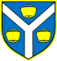 OPĆINA MATULJIOPĆINA MATULJIOPĆINA MATULJIOPĆINA MATULJI  Jedinstveni upravni odjel  Jedinstveni upravni odjel  Jedinstveni upravni odjel  Jedinstveni upravni odjel  Jedinstveni upravni odjelZAHTJEV / POTVRDAZA SUFINANCIRANJE PREVENTIVNOG SISTEMATSKOG PREGLEDAMADEŽA – POLIKLINIKA SIMONIĆZAHTJEV / POTVRDAZA SUFINANCIRANJE PREVENTIVNOG SISTEMATSKOG PREGLEDAMADEŽA – POLIKLINIKA SIMONIĆZAHTJEV / POTVRDAZA SUFINANCIRANJE PREVENTIVNOG SISTEMATSKOG PREGLEDAMADEŽA – POLIKLINIKA SIMONIĆZAHTJEV / POTVRDAZA SUFINANCIRANJE PREVENTIVNOG SISTEMATSKOG PREGLEDAMADEŽA – POLIKLINIKA SIMONIĆZAHTJEV / POTVRDAZA SUFINANCIRANJE PREVENTIVNOG SISTEMATSKOG PREGLEDAMADEŽA – POLIKLINIKA SIMONIĆZAHTJEV / POTVRDAZA SUFINANCIRANJE PREVENTIVNOG SISTEMATSKOG PREGLEDAMADEŽA – POLIKLINIKA SIMONIĆZAHTJEV / POTVRDAZA SUFINANCIRANJE PREVENTIVNOG SISTEMATSKOG PREGLEDAMADEŽA – POLIKLINIKA SIMONIĆZAHTJEV / POTVRDAZA SUFINANCIRANJE PREVENTIVNOG SISTEMATSKOG PREGLEDAMADEŽA – POLIKLINIKA SIMONIĆZAHTJEV / POTVRDAZA SUFINANCIRANJE PREVENTIVNOG SISTEMATSKOG PREGLEDAMADEŽA – POLIKLINIKA SIMONIĆPOPUNJAVA PODNOSITELJ ZAHTJEVA:POPUNJAVA PODNOSITELJ ZAHTJEVA:POPUNJAVA PODNOSITELJ ZAHTJEVA:POPUNJAVA PODNOSITELJ ZAHTJEVA:POPUNJAVA PODNOSITELJ ZAHTJEVA:POPUNJAVA PODNOSITELJ ZAHTJEVA:POPUNJAVA PODNOSITELJ ZAHTJEVA:POPUNJAVA PODNOSITELJ ZAHTJEVA:POPUNJAVA PODNOSITELJ ZAHTJEVA:Ime i prezimeIme i prezimeDatum rođenjaDatum rođenjaAdresa i telefonAdresa i telefonBroj osobne iskazniceBroj osobne iskazniceU Matuljima, POPUNJAVA JEDINSTVENI UPRAVNI ODJEL:POPUNJAVA JEDINSTVENI UPRAVNI ODJEL:POPUNJAVA JEDINSTVENI UPRAVNI ODJEL:POPUNJAVA JEDINSTVENI UPRAVNI ODJEL:POPUNJAVA JEDINSTVENI UPRAVNI ODJEL:POPUNJAVA JEDINSTVENI UPRAVNI ODJEL:POPUNJAVA JEDINSTVENI UPRAVNI ODJEL:(potpis podnositelja zahtjeva)(potpis podnositelja zahtjeva)ODOBRENOODOBRENOODOBRENOODOBRENOODOBRENOODOBRENOODBIJENOODBIJENOODBIJENODatum:Datum:Datum:Datum:Datum:Datum:MPMPMPPotpisPotpisMPMPRazlog:Razlog:Razlog:PotpisPotpisPotpisPotpis1) nema prebivalište na području Općine Matulji 2) osobna iskaznica nije predana na uvid1) nema prebivalište na području Općine Matulji 2) osobna iskaznica nije predana na uvid1) nema prebivalište na području Općine Matulji 2) osobna iskaznica nije predana na uvid1) nema prebivalište na području Općine Matulji 2) osobna iskaznica nije predana na uvid1) nema prebivalište na području Općine Matulji 2) osobna iskaznica nije predana na uvid1) nema prebivalište na području Općine Matulji 2) osobna iskaznica nije predana na uvid